PUANLAMAYA GİRECEK BALIK TÜRLERİ1.Grup 500 Gr. Ve Üstü Puan, 375 Gr. Nötr, 374 Gr. Ve altı Ceza (En Az 4 Türden olmak üzere Kota 8 adet)TÜM KARAGÖZ TÜRLERİSargos         Demirci (Kınalı)sivri burun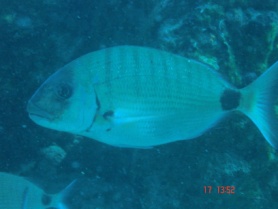 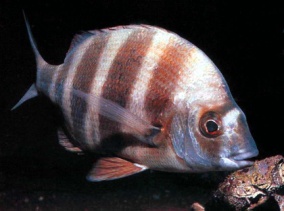 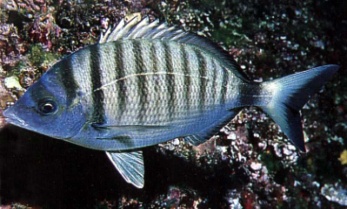   mercan karagözü                              Mavi Karagöz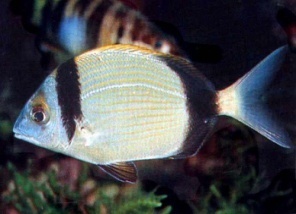 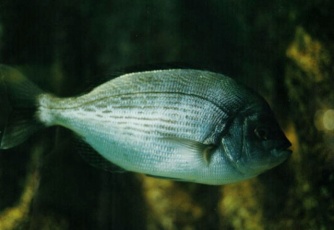 MELANUR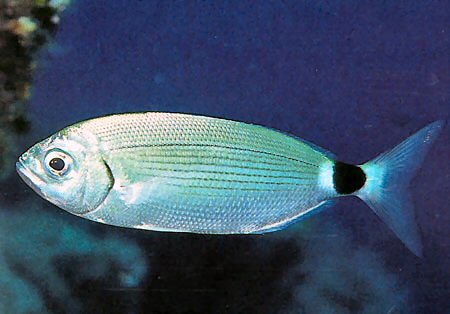 PAPAĞAN BALIĞI-İSKAROZ (EN FAZLA 3 ADET)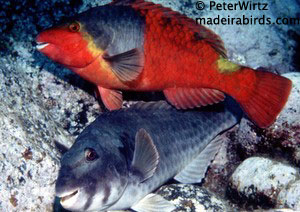 ZURNA BALIĞI (EN FAZLA 3 ADET)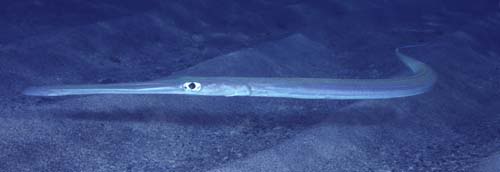  ZARGANA BALIĞI (EN FAZLA 3 ADET)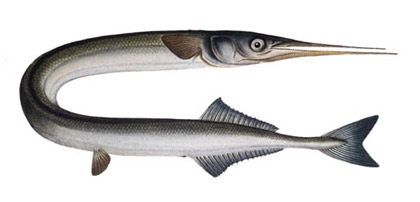 DOMUZ BALIĞI-ÇÜTRE (EN FAZLA 1 ADET)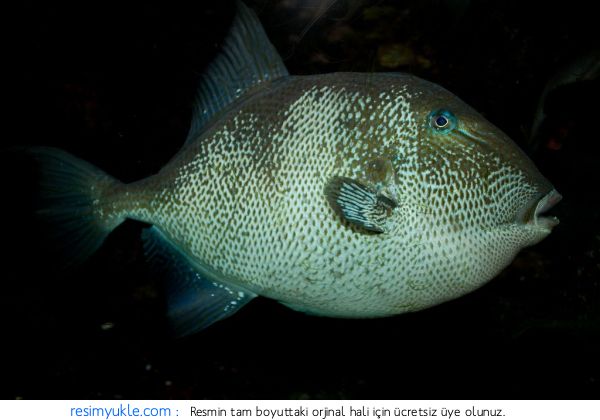 LÜFER-KOFANA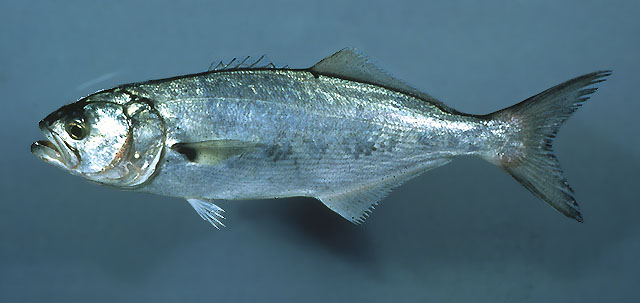 LEVREK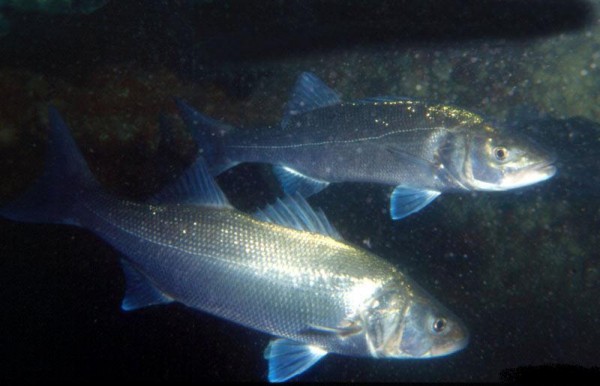 BÜTÜN KEFAL TÜRLERİ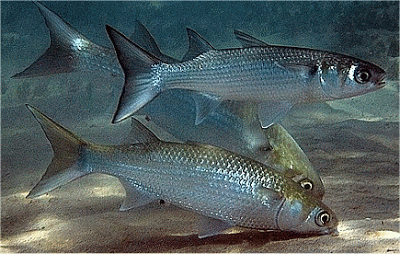 EŞKİNA (EN FAZLA 3 ADET)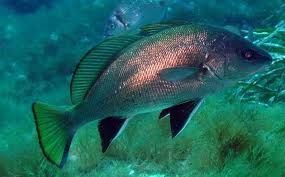 İSKORPİT (ZEHİRLİ BALIK)     -LİPSOZ/ADABEYİ (ZEHİRLİ BALIK)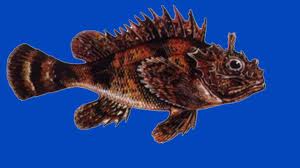 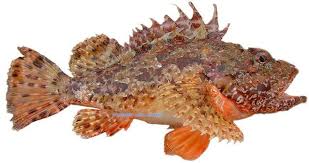 DÜLGER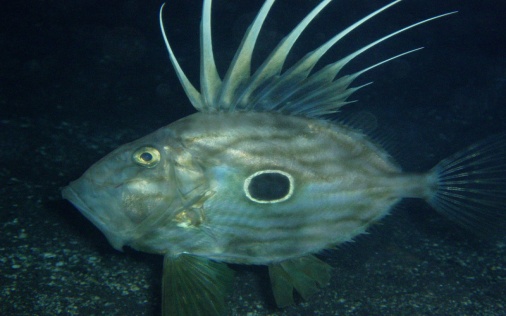 SARPA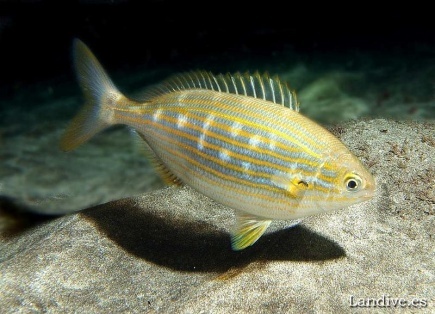 MIRMIR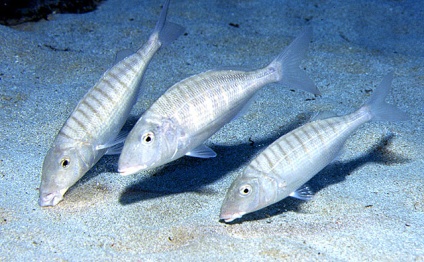 BARBUN BALIĞI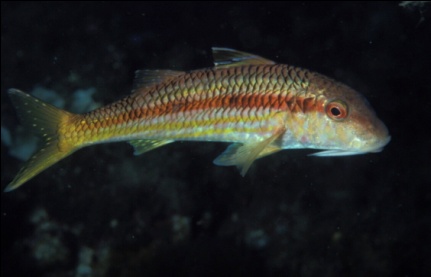 ÇİPURA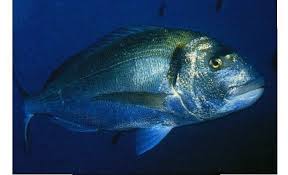 TÜM KIRLANGIÇ TÜRLERİ (EN FAZLA 3 ADET)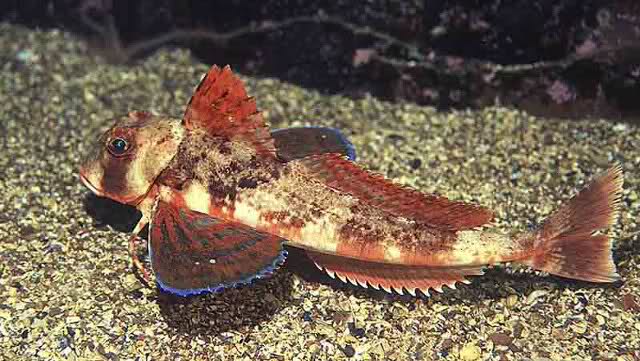 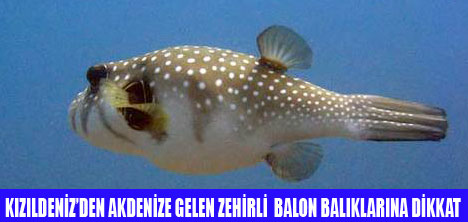 TRAKUN (TRAL) BALIĞI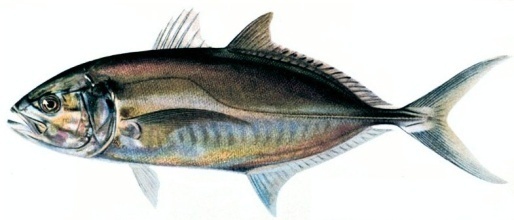 MİNAKOP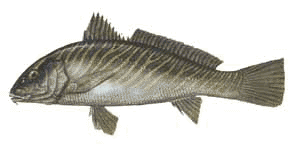 SİNARİT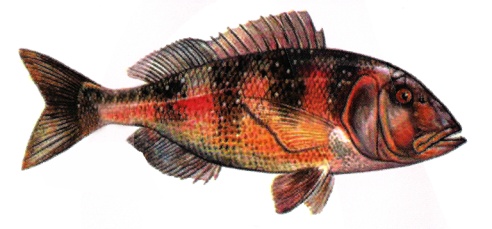 TÜM MERCAN TÜRLERİFangiri      Mercan   Çizgili Mercan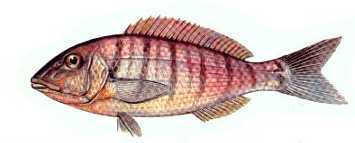 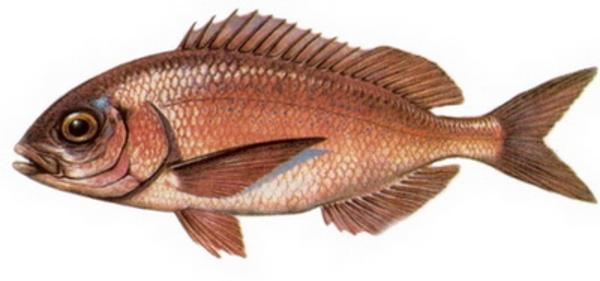 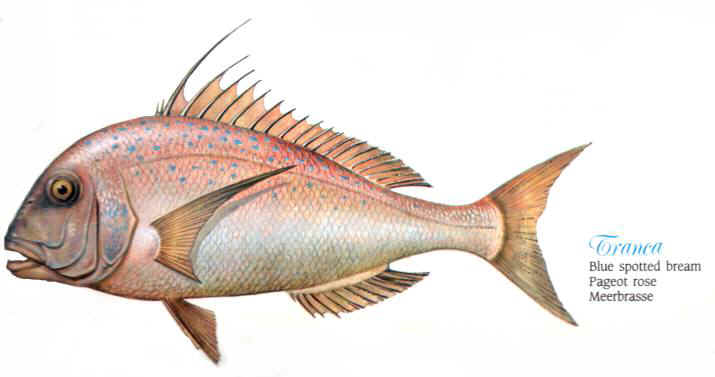 İSTAVRİT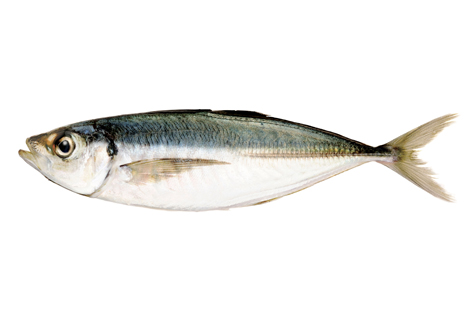 KUPEZ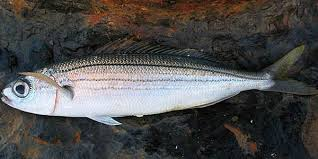 24.   GELİNCİK      (EN FAZLA 3 ADET)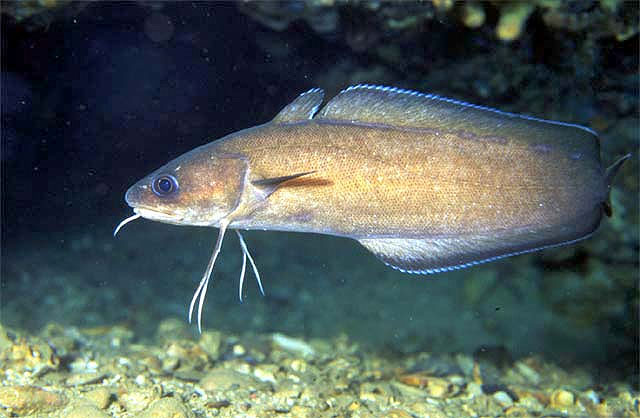 25.BAKALYARO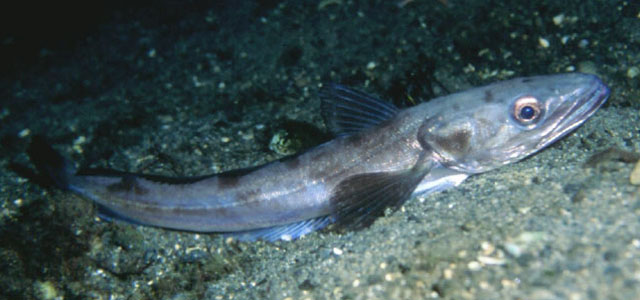 26.KOLYOZ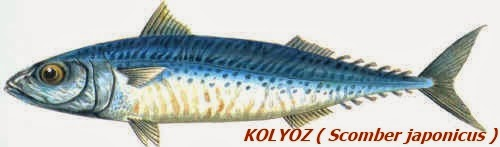 27.ÖKSÜZ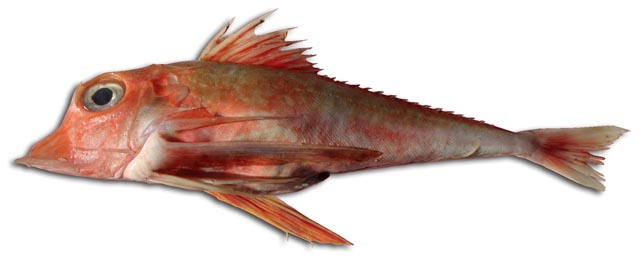 28. TIRSİ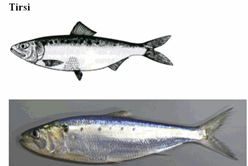 2.Grup 1000 Gr. Ve Üstü Puan,750 Gr. Nötr,749 Gr. ve altı Ceza (Kota 3)İSKARMOZ-BARAKÜDA 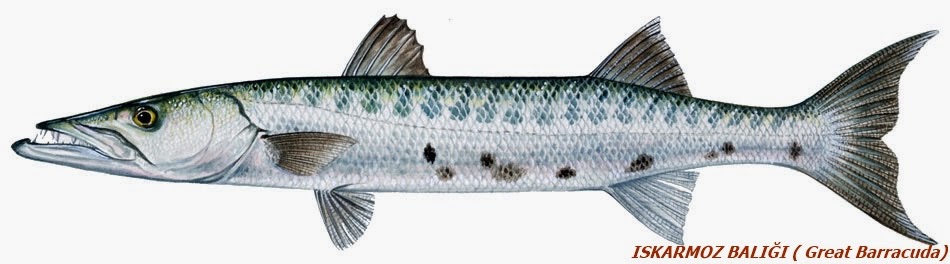 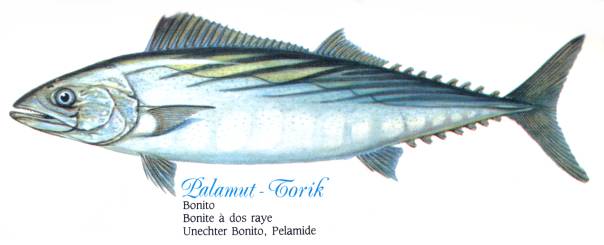 SARI AĞIZ (GRANYOZ)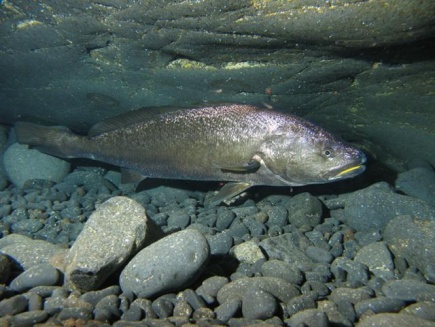 TOMBİK (KAN PALAMUTU)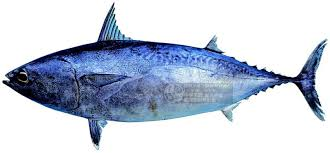 3.Grup 2000 Gr. Ve Üstü Puan, 1500 Gr. Nötr,1499 Gr. Ve altı Ceza (Kota 2)GRİDA(EN FAZLA 1 ADET)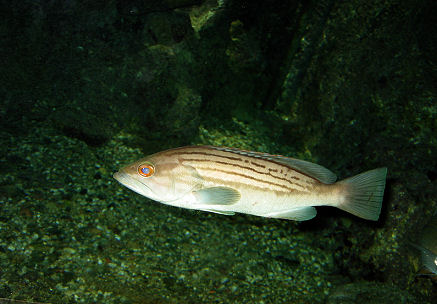 ZÜBER BALIĞI(EN FAZLA 1 ADET)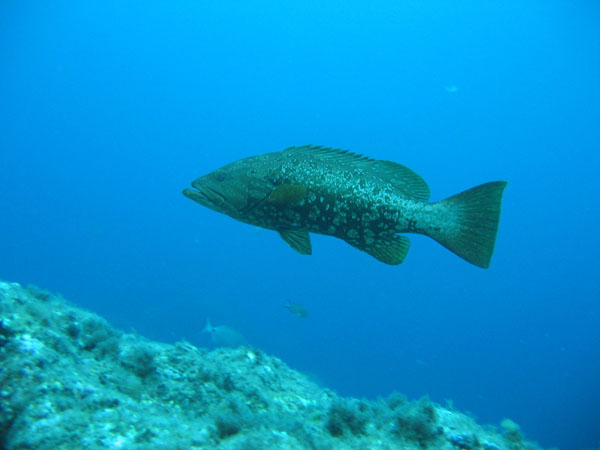 CEYLAN BALIĞI 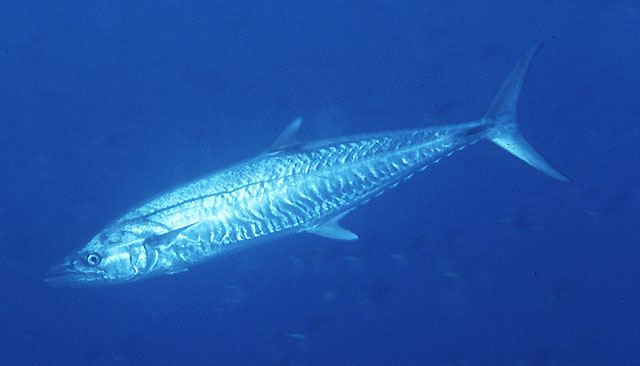 YAZILI ORKİNOS (EN FAZLA 1 ADET)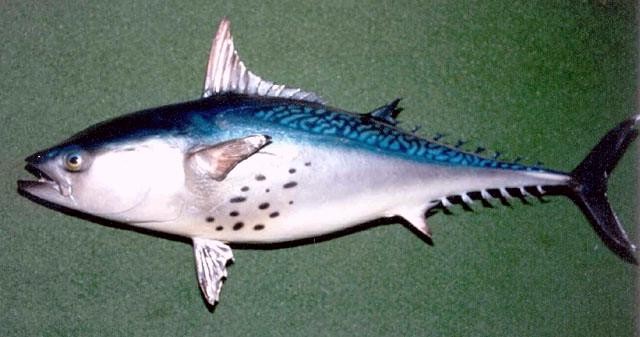 6.AKYA( EN FAZLA 1 ADET)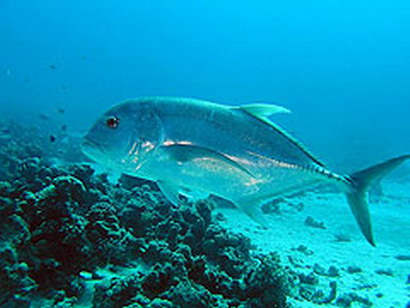 4.Grup 4000 Gr. ve Üstü Puan, 3000 Gr. Nötr,2999 Gr. ve altı Ceza (Kota 1)1.     MARLİN (EN FAZLA 1 ADET)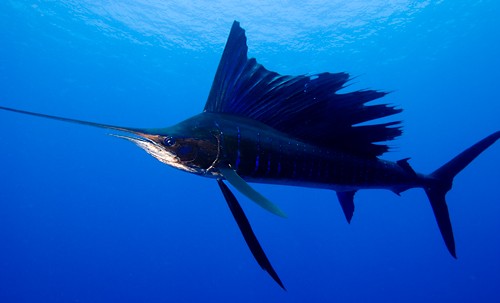   KILIÇ BALIĞI (EN FAZLA 1 ADET)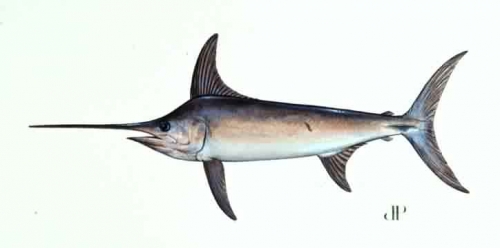  ORKİNOS (ENFAZLA 1 ADET)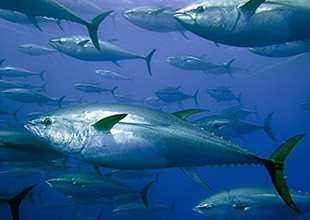    LİÇA (EN FAZLA 1 ADET)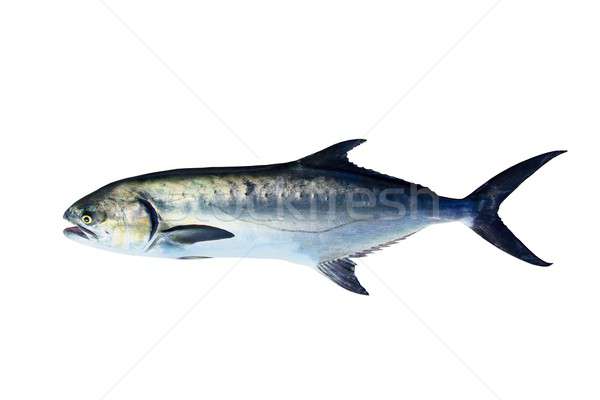 UZUN KANAT ORKİNOS (EN FAZLA 1 ADET)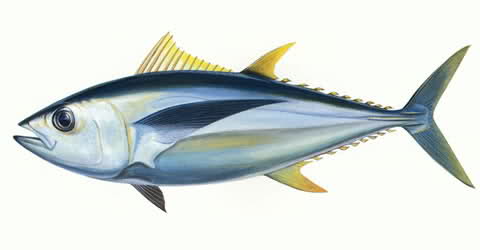 5.Grup 1000 Gr. Ve Üstü Puan,750 Gr. Nötr,749 Gr. ve altı Ceza (Kota Puanı Yok)1.LAPİNGİLER (EN FAZLA 2ADET) Kikla                                                                                     Lapin 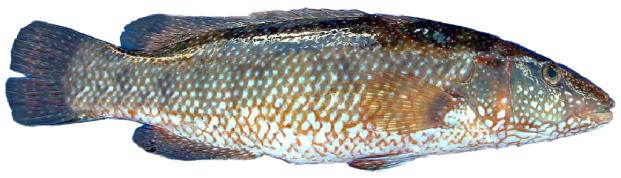 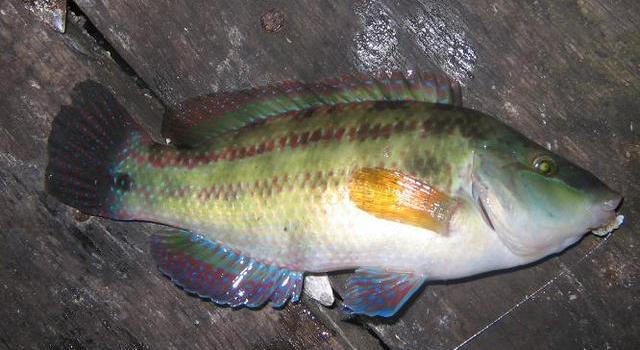 Avlanması Yasak Olan TürlerMüren –MığrıMersin BalığıDeniz alasıOrfozLahoz(zaman yasağı)Balon BalığıDeniz kaplumbağalarıMisk ahtapotuPervane balığıDeniz kulağıPinaPinnaTÜM KAFADAN BACAKLI VE YUMUŞAKCALAR (Ahtapot, Kalamar, SübyeVs) Siyah mercanFil kulağıFokTicari deniz süngerleriTÜM KÖPEK BALIĞI TÜRLERİKancalı ahtapotYunus DelphinusİstakozKaravida (Ayıİstakozu)BöcekBütün Yengeç AilesiTÜM YASSI BALIKLAR (Kalkan, Dil, Pisi)BÜTÜN VATOZ TÜRLERİTÜM KABUKLULARMAVİ KANAT ORKİNOSAÇIKLAMALAR:Listede bulunmayanlardan vurulacak balıklar hakkında verilecek nihai karar, Tarım Bakanlığı 4/2 Numaralı Amatör Amaçlı Su Ürünleri Avcılığını Düzenleyen Tebliğ göz önünde bulundurularak Jüri  tarafından belirlenecektir. Avlanması yasak balığı avlamak sporcu diskalifiye nedenidir.PUANLAMA:Geçerli olan ve puanlamaya tabi avlanmış balıkların ağırlıklarının her bir gramı için 1 (bir) puan verilir. Geçerli olan ve puanlamaya tabi avlanacak balıklar için üst ağırlık sınırı 9 kg’dır. (bir balık için) 9 kg. üstündeki ağırlığa her 10 gramı için 1 (bir) puan verilir.Geçerli olan ve puanlamaya tabi avlanmış balıkların her bir adedi için (parça başına) 500(beşyüz) puan verilir. Geçerli olan avların ait olduğu her bir belirlenmiş tür için 500 (beşyüz) puan verilir.Her bir gruptaki türler için belirlenmiş olan kotanın tamamlanması halinde 1000 ( bin) puan daha verilir.Yarışmacı tarafından gruplar içindeki türler için konan kotaların 1 (bir) adet aşılması durumunda, yarışmacının avladığı o türdeki ağırlık bakımından en büyük 2 (iki) balığı puanlama dışına çıkarılır. Belirlenen kotanın 2 (iki) ya da daha fazla balığın avlanarak aşılması durumunda yarışmacının müsabaka günü içerisinde o türdeki vurduğu tüm balıkları puanlama dışına çıkarılır. Yarışmacının gramajı yönüyle ceza puanı verilmesi gereken bir balığı avlaması durumunda;1.grup ve 2.grup balıklarda 500(beşyüz) ceza puanı 3.grup balıklarda 1000(bin) ceza puanı4.grup balıklarda 2000(iki bin) ceza puanı uygulanır.                                                                       Her dört grupta ayrıca gram cezası uygulaması yapılmayacaktır.        8.  Yarışmacının hem kota aşımı yapması hem de ağırlığı bakımından cezalı balık avlaması               durumunda farklı bir uygulamaya gidilmez, her iki yönden de ayrı ayrı müeyyideleri tatbik edilir.